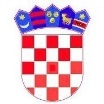 REPUBLIKA HRVATSKA                                                      KRAPINSKO – ZAGORSKA ŽUPANIJA    OPĆINA VELIKO TRGOVIŠĆEOPĆINSKO VIJEĆE				 			 	 KLASA:  021-01/17-01/18			                                                     UR.BROJ:  2197/05-17-05-1                                               Veliko Trgovišće,20.12.2017.             	Na temelju članka   28. stavak 1. Zakona o komunalnom gospodarstvu  („Narodne novine“broj:36/95.,70/97.,128/99.,57/00.,129/00.,59/01.,26/03.- pročišćeni  tekst,82/04., 110/04-Uredba, 178/04., 38/09.,79/09., 153/09., 49/11., 84/11., 90/11., 144/12., 94/13., 153/13., 147/14. i 36/15. ) i članka 35. Statuta općine Veliko Trgovišće («Službeni glasnik Krapinsko – zagorske županije" broj:  23/09. i 8/13.) Općinsko vijeće općine Veliko Trgovišće na   4.  sjednici održanoj dana   20.12.2017.g.  donijelo jePRVU  IZMJENU PROGRAMA održavanja komunalne infrastrukture za djelatnosti iz članka 22. stavak 1. Zakona o komunalnom gospodarstvu  u Općini Veliko Trgovišće za 2017. godinuČlanak 1.	U Programu    održavanja  objekata i uređaja komunalne infrastrukture  za djelatnosti iz članka 22.  stavak 1. ZKG u općini Veliko Trgovišće  za  2017. godinu   ("Službeni glasnik Krapinsko zagorske županije" broj:  4/2017.)   članak 1. mijenja se i glasi: „Članak 1.	Ovim Programom određuje se održavanje komunalne infrastrukture u 2017.godini na području Općine Veliko Trgovišće za komunalne djelatnosti :Održavanje  i uređenje nerazvrstanih cesta				        1.610.000,00  knOdržavanje i čišćenje javnih površina 			                                   40.000,00 kn				 Odvodnja atmosferskih voda							50.000,00 kn Održavanje javne rasvjete						            510.000,00 knOdržavanje groblja							          364.000,00 knČlanak 2.	 Članak 3. mijenja se i glasi:„Članak 3.	Prikupljena sredstva iz članka 2.ovog Programa upotrijebit će se za slijedeće namjene : I ODRŽAVANJE NERAZVRSTANIH CESTAObuhvaća:  -  održavanje  cesta  koje se koriste za promet  vozilima i koje svatko može slobodno koristiti  na način i pod uvjetima propisanim zakonom  i drugim propisima, a koje nisu razvrstane ceste u smislu posebnih propisa, - održavanje prohodnosti uslijed rasta raslinja uz  nerazvrstane ceste  - rezanje granja, rušenje drveća koje ometa promet rušenje drveća koje izaziva oštećenje kolnika -   dopremu, ugradnju i razgrtanje kamenog materijala, sanaciju i popravak asfaltnog sloja, uređenje i održavanje sustava za odvodnju, uređenje bankina, obnova,  zimsko održavanje i čišćenjeNASELJE				 	              PROCIJENJENI TROŠKOVI 				 		         ODRŽAVANJA  -  KNVELIKO TRGOVIŠĆE			 			 150.000,00DOMAHOVO-ZELENGAJ		 				 200.000,00DRUŽILOVEC				 			   90.000,00JALŠJE					 			 155.000,00RAVNICE					 			 120.000,00VELIKA ERPENJA			 				   80.000,00VILANCI					 			    60.000,00BEZAVINA				 				    75.000,00MRZLO POLJE							  110.000,00DUBROVČAN							  160.000,00POŽARKOVEC							    70.000,00STRMEC					 			    80.000,00TURNIŠĆE KLANJEČKO		 				    60.000,00JEZERO KLANJEČKO			 			    80.000,00VIŽOVLJE				 				  120.000,00				UKUPNO                 	       	        	           1.610.000,00	II ODRŽAVANJE  I ČIŠĆENJE JAVNIH POVRŠINA-ručno čišćenje metenjem pješačkih staza,  trgova, javnih parkirališta,-od ožujka  do studenog najmanje jednom mjesečno,-hortikulturno uređenje parkova i nasada, održavanje zelenila,  košnja trave na javnim površinama – prema potrebi-čišćenje otvorenih odvodnih kanala – najmanje jednom godišnje   -održavanje dječjih igrališta ,-održavanje okomite i vodoravnesignalizacije – kontrola i zamjena najmanje jednom godišnje,            -čišćenje javnih zelenih površina, pješačkih staza, otvorenih odvodnih kanala, trgova, parkova,dječjih igrališta i javnih prometnih površina a naročito skupljanje biološkog otpada sa zelenih površina, uklanjanje otpada koji stvaraju prolaznici, održavanje košarica za otpatke i slično - kontinuiranoIII ODVODNJA ATMOSFERSKIH VODA-čišćenje slivnika za atmosferske vode i dijelom slivnika mješovitog sustava odvodnje i stručni nadzor nad tim radovima – najmanje jednom godišnjeIV ODRŽAVANJE  JAVNE  RASVJETE-održavanja objekata i uređaja javne rasvjete za rasvjetljavanje javnih površina, javnih cesta koje prolaze kroz naselje i nerazvrstanih cesta, a naročito tekuće održavanje objekta           i uređaja javne rasvjete, zamjena   rasvjetnih armatura - kontinuiranoV ODRŽAVANJE GROBLJA-održavanje prostora i zgrada za obavljanje ispraćaja i sahranu pokojnika te ukop pokojnika, održavanje i  čišćenje staza, putova i prostora ispred mrtvačnice ,  košnja travnatih površina,  uklanjanje otpada koji stvaraju prolaznici, održavanje košarica za otpatke i slično,obrezivanje  stabala  i drugog ukrasnog grmlja, kao i dosađivanje novim nasadima, skupljanje i  odlaganje otpada – kontinuirano.“ Članak 3.	Ovaj Programa objavit će se u „Službenom glasniku Krapinsko – zagorske županije“PREDSJEDNIK           OPĆINSKOG VIJEĆA                                                                                Zlatko Žeinski, dipl. oec.